KARNATAKA SAMSKRIT UNIVERSITY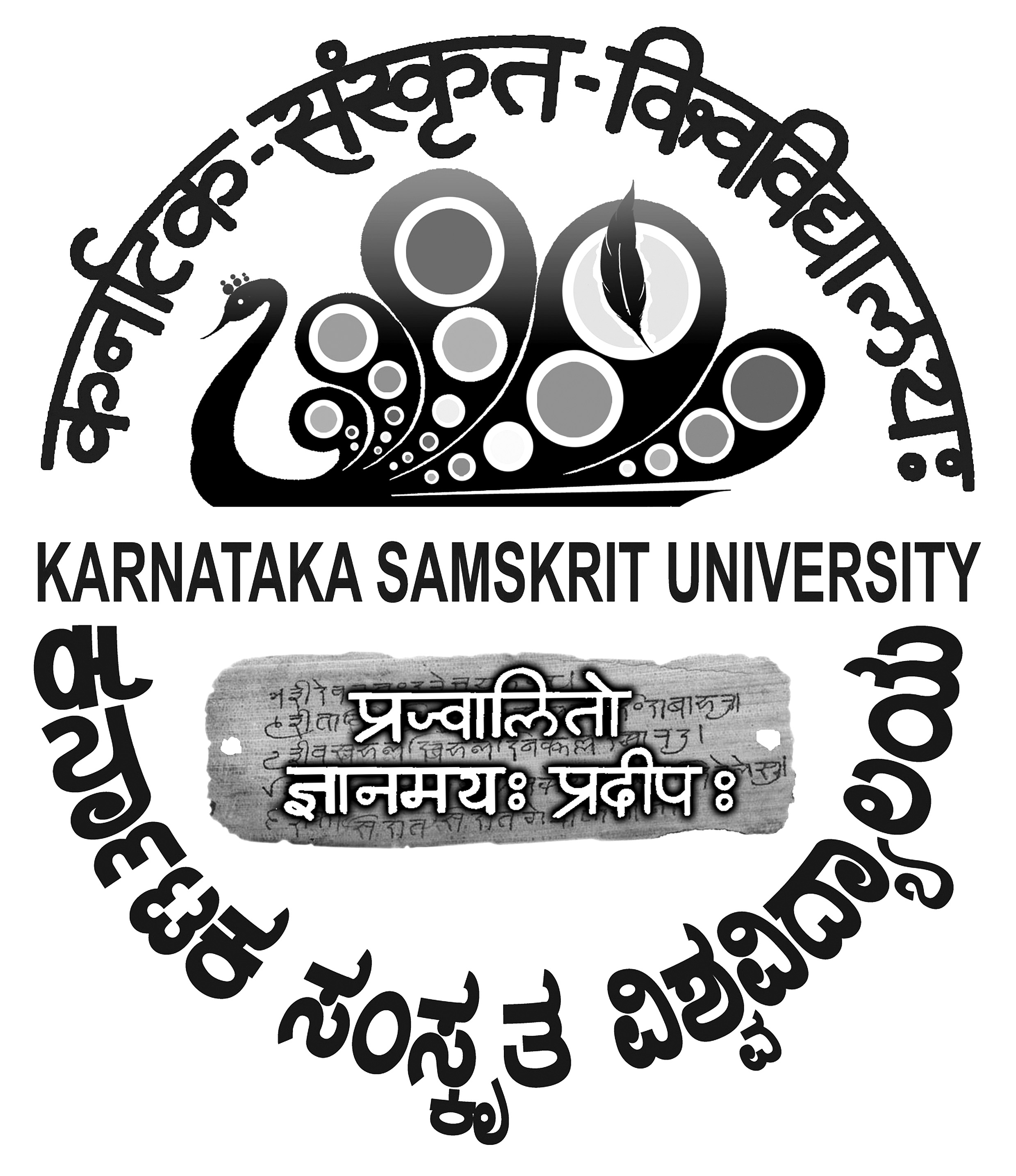 Pampa Mahakavi Road, Chamarajpet, Bengaluru - 560018.Application for the D.LITT - VIDYAVACHASPATI Degree in SamskritI declare that the book/thesis entitled____________________________________________________________________________________________________________is prepared by me independently and has not formed the basis of award of any Degree or Fellowship previously.								Signature of the CandidateFEE STRUCTUREApplication fee	Rs. 1,500/-Registration fee	Rs. 3,500/-Examination fee	Rs. 25,000/- Six copies of the Thesis to be submitted at the time of Registration.Name : (in Block Letters) English :Devanagari :Name of the Father / MotherAge,  Nationality & CasteDate of BirthAddress for Communication :
Phone :
E-Mail :Post Graduate ExaminationReg. No. and year of passing Subject studied inPost Graduate ExaminationTitle of the Thesis(One copy of the Thesis andTwelve copies of synopsis to be enclosed)Application fee: Rs.Original Bank  Challan/DD to be enclosed(Registration fee  and Examination fee are to be remitted after receiving acceptance letter from the University)Whether the thesis or a part of it was a basis for the Award of  a degree or fellowship previously